バラキ高原グラウンドマップ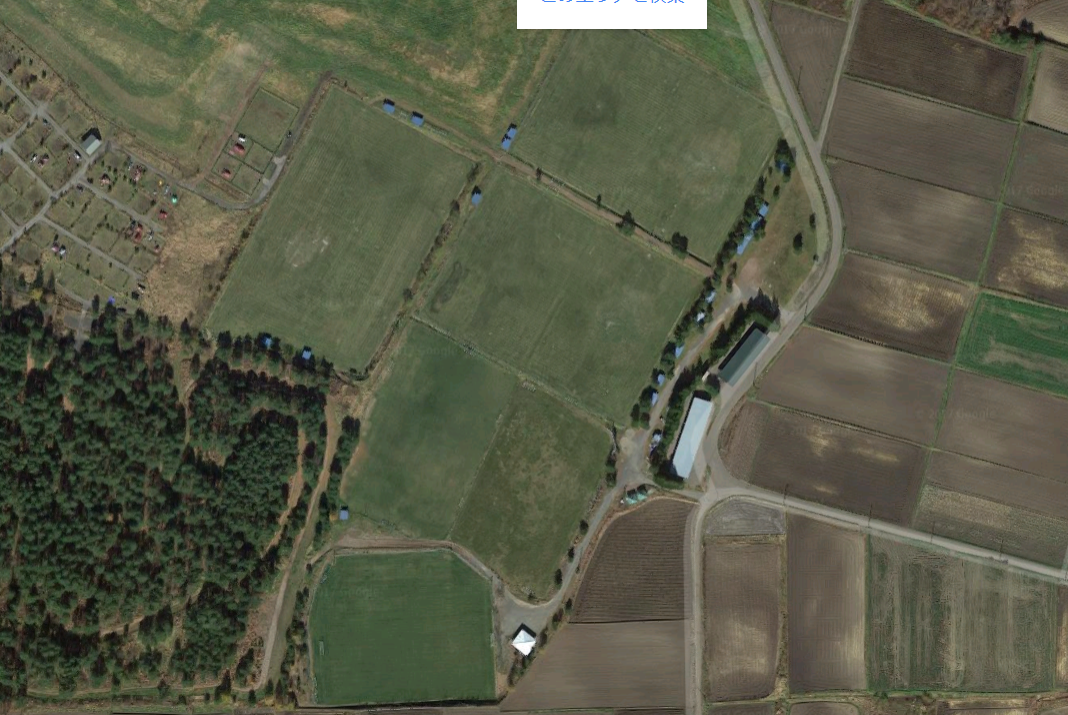 【駐車場】〇すべてのグラウンド、徒歩５分圏内。